ПАО СБЕРБАНК                                                                                                                  Форма №ПД-4ИзвещениеИП Сафронова Дарья Михайловна(наименование получателя платежа)  ИНН 500511336100 КПП                          40802810640000079291  (инн получателя платежа)                                                    (номер счёта получателя платежа)БИК 044525225 (ПАО Сбербанк)(наименование банка получателя платежа)ФИО: ; Адрес: ; Назначение:  Участие в конкурсе(назначение платежа)Сумма: 100 руб. 00 коп.(сумма платежа)С условиями приёма указанной в платёжном документе суммы, в т.ч. с суммой взимаемой платы за услуги  банка, ознакомлен и согласен.                    Подпись плательщика                                        \ПАО СБЕРБАНК                                                                                                                       Форма №ПД-4КвитанцияИП Сафронова Дарья Михайловна(наименование получателя платежа)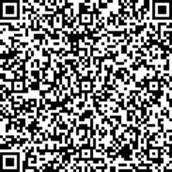   ИНН 500511336100 КПП                          40802810640000079291  (инн получателя платежа)                                                        (номер счёта получателя платежа)БИК 044525225 (ПАО Сбербанк) (наименование банка получателя платежа)ФИО: ; Адрес: ; Назначение:  Участие в конкурсе(назначение платежа)Сумма: 100 руб. 00 коп.(сумма платежа)С условиями приёма указанной в платёжном документе суммы, в т.ч. с суммой взимаемой платы за услуги  банка, ознакомлен и согласен.                    Подпись плательщика                                        \